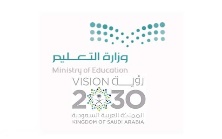 السؤال الأول : أ / فهم المقرؤ  ( نقرأ النص التالي قراءة فهم ثم نجيب عن المطلوب )متى اقتحم الثعلب فناء الكوخ ؟................................................. 2-من تصدى لهجوم الثعلب  ؟...............................................تختار الإجابة الصحيحة بوضع دائرة حولها :ب/ نحدد نوع الأسلوب في الجمل التالية :أعطني القلم يا أخي وفقك الله              أسلوب ...........و..................لا تؤخر الصلاة عن وقتها                     أسلوب .............................بارك الله فيك                                   أسلوب ............................ــــــــــــــــــــــــــــــــــــــــــــــــــــــــــــــــــــــــــــــــــــــــــــــــــــــــــــــــــــــــــــــــــــــــــــــــــــــــــــــــــــــــــــــــــــــــــــــــــــــــــــــــــــــــــــــــــــــــــــــــــــــــــــــــــــــــــــــــــــــــــــــــــــــــالسؤال الثاني :أ / نختار الإجابة الصحيحة بوضع دائرة حولها :ب / ندخل  على الكلمات التالية المطلوب ونغير ما يلزم ج/ نصوب الخطأ المكتوب بين القوسين في كل جملة من الجملة التالية  ( هاذا ) تلميذ نشيط                  الصواب   .......................... ( للليمون ) طعم حامض           الصواب    .........................السؤال الثالث : أ / نختار الإجابة الصحيحة فيما يلي :ب / نحول كل  اسم في الجدول التالي حسب المطلوبج /نكمل إعراب الجملة التالية :  قال المعلم قولاالسؤال الرابع نكتب العبارة بخط النسخ مع مراعاة قواعد الكتابة الصحيحةالصدق فضيلة من فضائل الإسلام ـــــــــــــــــــــــــــــــــــــــــــــــــــــــــــــــــــــــــــــــــــــــــــــــــــــــــــــــــــــــــــــــــــــــــــــــــــــــــــــــــــــــــــــــــــــــــــــــــــــــــــــــــــــــــــــــــــــــــــــــــــــــــــــــــــــــــــانتهت الأسئلةتمنياتي لك بالتوفيقإعداد المعلمة / نورة الأحمريالسؤال الدرجة المقررةالدرجة المستحقةرقما         كتابةالدرجة المستحقةرقما         كتابةالمصحح /ةالمراجع/ةالمدقق /ةالسؤال الدرجة المقررةالمصحح /ةالمراجع/ةالمدقق /ةالأول 14الثاني 10الثالث10   الرابع6المجموع40-مرادف كلمة (الرعب)الخوفالهدوءالسلام الأمن-مر الثعلب بسور تكسوه عناقيدالتينالعنبالبرتقالالتفاح-قال الثعلب إن العنب ألذ من لحم..الكلبالحيوانالدواجنالغنم-المقصود في قوله رجع بخفي حنينالطيورالعجوزالكلبالثعلب-العنوان المناسب للنصالثعلب والعنبالعنب اللذيذصاحب الكوخالسور العالي-من المشاعر الواردة في النصالفرح والسرورالغضب والخوفالبكاء والندمالسعادة والحزن-ضد كلمة ( العالي)الكبيرالبعيدالطويلالمنخفض-مفرد كلمة ( عيناه )عينعيونأعينمعين-........فوائد عديدة للرياضةلللرياضةلرياضةاللرياضة-الفتاة ........كلوردةكالوردةكاوردةكاالوردة-من الكلمات التي حذفت الألف من وسطهاهاتفكتبلكنأنت-كلمة ( هؤلاء )حذفت الألف كتابة بعدالهاءالواو اللامالهمزة-الحق واضح كالشمس (يفيد حرف الكاف)الاختصاصالاستعانةالترتيبالتشبيهاللغةدخول اللام المكسورةالكتابدخول الفاءالدراجةدخول الباء-عند تحويل كلمة (قصة)  لمعرفة القصةقصصقصتانأقصوصة-من المعارف اسم الإشارة مثل..همأنتهذاهي-(نحن) من المعارف ويسمىعلمضميراسم موصولاسم إشارة-الاسم المعرفة الدال على علم ..هؤلاءقلمالذيمحمدالاسم المفردالمطلوبالجوابنجارنحوله جمع مذكر سالمطالبةنحوله جمع مؤنث سالممدرسةنحوله جمع تكسيرالكلمةإعرابهاقالفعل ..........مبني على ..........المعلم.......مرفوع وعلامة ............الضمة قولامفعول ............منصوب وعلامة نصبة .................